Name ___________________	Period ______	Date____________Topic 1A Quiz 1 Review SheetEXAMPLES 					DO THESE 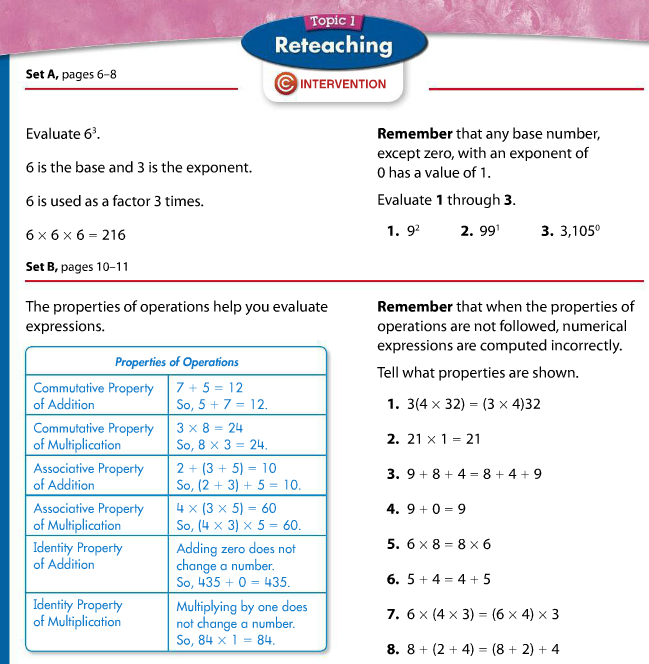 Show all of the steps.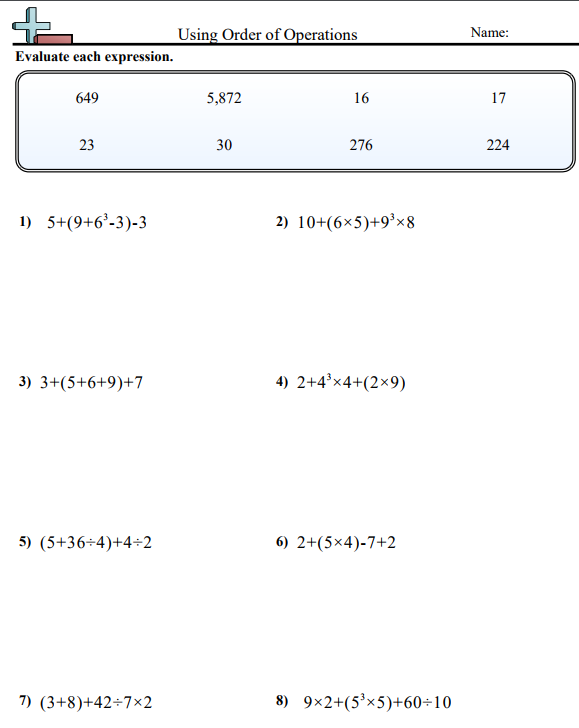 